東近江商工第213号令和5年６月23日会　員　各　位東近江市商工会会長　鈴村重史「見てよし、食べてよし、買ってよし』三方よし！びわ湖・東近江フェア（東京駅前物産展）出店者募集について平素は、当会の事業推進に格別のご協力を賜り厚く御礼申し上げます。さて、当会では首都圏での東近江の魅力の発信、物産の販路開拓を目的に、東京丸の内JPタワー「KITTE」にて「『見てよし、食べてよし、買ってよし』三方よし！びわ湖・東近江フェア」を開催します。　　つきましては、出店を希望される事業者様は、下記にご留意の上、７月２１日（金）までにお申し込みください。記１．開催期間　　令和5年11月23日（祝）～25日（土）　３日間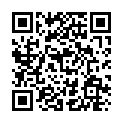 　　　　　　　　　時間（予定）10時～19時（最終日は18時終了）２．開催場所　　「東京シティアイパフォーマンスゾーン」東京丸の内JPタワー「ＫＩＴＴＥ」地下１階　　　東京シティアイHP３．出店要件　　①東近江市商工会員であること　　　　　　　　②東近江市の特産品として市内で生産加工、製造されている商品の販売　　　　　　　　③開催期間及び前日（11/22）準備を含め4日間、１名以上の出役が可能なこと（※委託販売はできません。）４．販売方法　　出店事業者による対面販売　各店約180×90㎝の什器での陳列販売　　　　　　　　　　　　　　　　　　　　　（冷凍・冷蔵により若干の変更あり）５．出店料　　　無料（販売手数料なし。基本ブース什器備品代は当会で負担します。）　　　　　　　　一部キャッシュレス端末等オプション利用は事業者負担あり・1事業者１名分の一部旅費補助（６万円程度）をします。６．募集店数　　１５事業者（応募多数の場合は選考の上、決定します。）7．お申込み　　裏面の申込書に記入の上、商工会へFAXいただくか、東近江市商工会HPより申込書をダウンロードして記入の上、メールにてお申込ください。8．その他　　　詳細については、出店事業者決定後に改めて当会よりご連絡します。（担当　佐藤、村島）